КПП /літер А-1/ площею 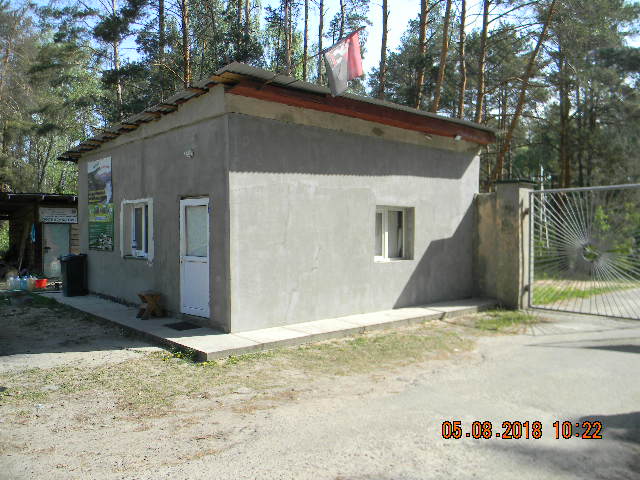 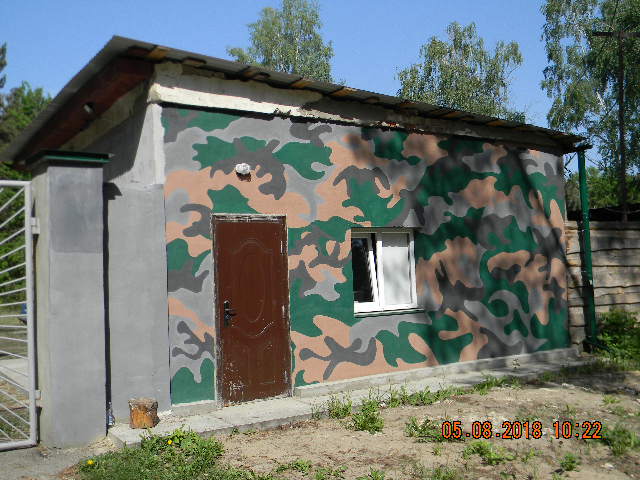 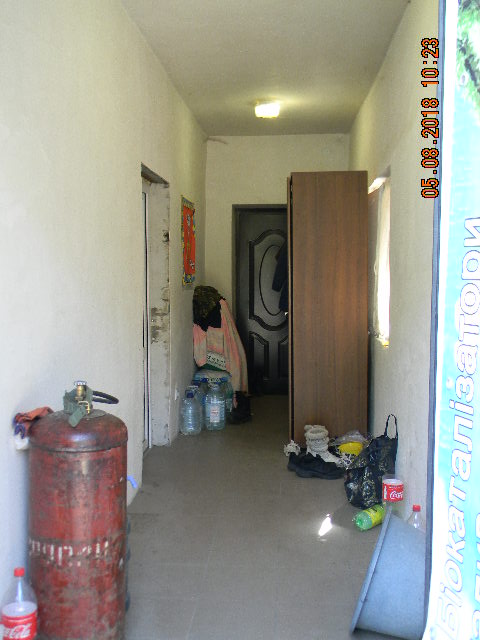 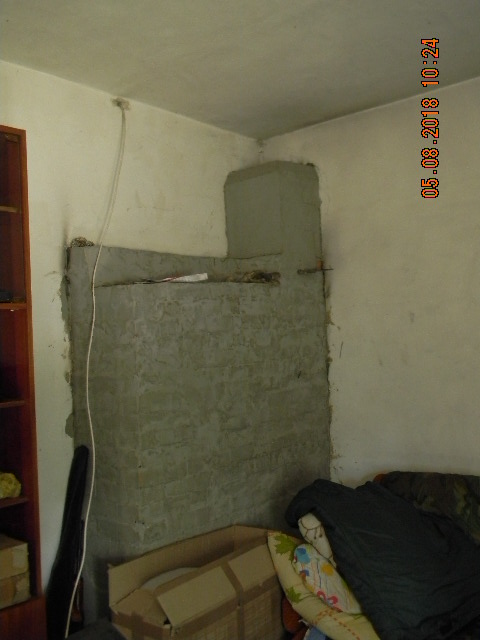 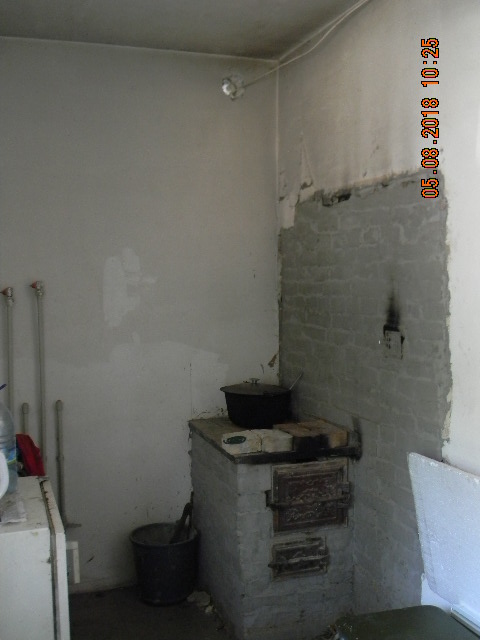 